 советом). В состав комиссии входят: директор, заместители директора по УВР, , руководители школьных методических объединений, социальный педагог, представители родительского комитета. Также для проведения каких-либо мониторинговых исследований могут привлекаться специалисты других организаций.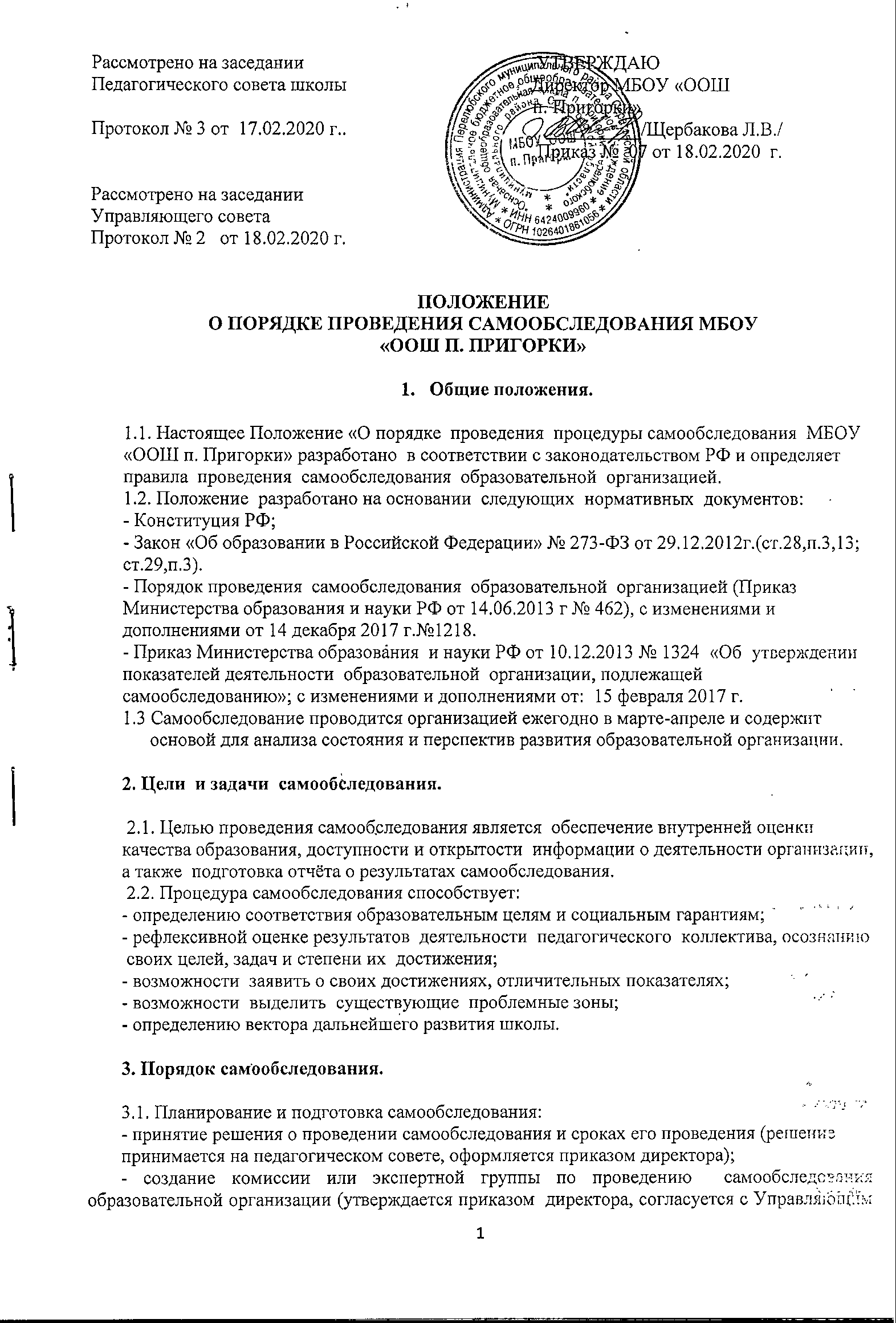 - выбор критериев и показателей, определение содержания самообследования, методов сбора информации (впоследствии — на основе замечаний и предложений, сделанных по результатам аналитического отчета);- материально - техническое обеспечение;- включение в план работы образовательной организации обучающих совещаний и семинаров для педагогических работников, с целью проведения внутренней системы оценки качества образования;- организация анкетирования, социологического опроса участников образовательного процесса.3.2. Организация и проведение самообследования:- сбор информации с применением анкетирования, тестирования, собеседования экспертными группами по каждому направлению самообследования;- мониторинг всех ключевых процессов, объектов и сторон деятельности организации;- определение периодичности (многократность, повторяемость) соответствующих измерений и иных контрольных действий;- анализ полученных данных, оценка состояния каждого направления, подготовка разделов аналитического отчета;- определение соответствия полученных данных образовательным целям;- оценка состояния каждого направления, характер изменения показателей, установление причин отклонений;- формирование базы для последующего написания аналитического отчета;3.3. Обобщение полученных результатов:- статистическая обработка данных;- графическое представление части материалов;- качественная интерпретация количественных данных;- написание аналитического отчета и его обсуждение;- утверждение отчета в статусе официального документа на педагогическом совете;- корректировка целей и задач ОО;- использование результатов самообследования для улучшения качестваобразовательного процесса (устранение выявленных в ходе самообследования недостатков, корректировка Программы развития и т.д.)4. Требования к аналитическому отчету.4.1. Лаконичность, четкая структура аналитического отчета с выделением проблем по каждому направлению.4.2. Обоснованность выводов по каждому направлению самообследования.4.3. Показатели должны быть достоверны, проверяемы, сравнимы. Они необходимы для анализа и оформления выводов.4.4. Аналитический отчет о результатах самообследования долженопределить:- результативность функционирования внутренней системы оценки качества образования образовательной организации;- стратегию развития организации;- быть исходным материалом для проведения внешней оценки деятельности организации;- помочь в выявлении и распространении положительного опыта, новых форм и методов в     организации образовательного процесса.4.5. Отчет о самообследовании, подписанный руководителем образовательной организации и заверенный печатью,  в сканированном виде, размещается организаций в  информационно- телекоммуникационных сетях, в том числе на официальном сайте организации в сети "Интернет", и направляется учредителю, осуществляется не позднее 20 апреля текущего года.5. Структура аналитического отчета.5.1. Пояснительная записка. Цель самообследования.5.2. Показатели основных видов деятельности.- оценка образовательной деятельности;- результативность организации административно -управленческой системы;- содержание и качество подготовки обучающихся;- тенденции в развитии организации учебного процесса;- востребованность выпускников;- изменения в кадровом составе образовательной организации;- совершенствование учебно-методического компонента;- библиотечно-информационное обеспечение;- развитие материально-технической базы.5.3. Возможности и ресурсы образовательной организации.Критерии выступают в качестве инструмента, призванного наполнитьсодержанием оценку и обеспечить измерение уровня достиженийрезультатов деятельности ОО.6. Критерии внутренней системы оценки качества образования.Критерии выступают в качестве инструмента, призванного наполнить содержанием оценку и обеспечить измерение уровня достижений результатов деятельности образовательной организации.6.1. Оценка качества образовательных результатов обучающихся .6.2. Оценка качества организации образовательного процесса .6.3. Оценка системы дополнительного образования.6.4. Оценка качества воспитательной работы .6.5. Оценка профессиональной компетентности педагогов и их деятельностипо обеспечению требуемого качества образования .6.6. Оценка здоровья обучающихся.Данное Положение вступает в силу со дня его утверждения. Срок действия - до момента введения нового Положения. .Приложение  1  к Положению  «О порядке  проведения  процедуры                                                                  самообследования  МБОУ  «ООШ п. Пригорки»                                        (Приказ №  07 от 18.02.2020  г.)Показатели
деятельности общеобразовательной организации, подлежащей самообследованию
(утв. приказом Министерства образования и науки РФ от 10 декабря 2013 г. N 1324)N п/пПоказателиЕдиница измерения1.Образовательная деятельность1.1Общая численность учащихсячеловек1.2Численность учащихся по образовательной программе начального общего образованиячеловек1.3Численность учащихся по образовательной программе основного общего образованиячеловек1.4Численность учащихся по образовательной программе среднего общего образованиячеловек1.5Численность/удельный вес численности учащихся, успевающих на "4" и "5" по результатам промежуточной аттестации, в общей численности учащихсячеловек/%1.6Средний балл государственной итоговой аттестации выпускников 9 класса по русскому языкубалл1.7Средний балл государственной итоговой аттестации выпускников 9 класса по математикебалл1.8Средний балл единого государственного экзамена выпускников 11 класса по русскому языкубалл1.9Средний балл единого государственного экзамена выпускников 11 класса по математикебалл1.10Численность/удельный вес численности выпускников 9 класса, получивших неудовлетворительные результаты на государственной итоговой аттестации по русскому языку, в общей численности выпускников 9 классачеловек/%1.11Численность/удельный вес численности выпускников 9 класса, получивших неудовлетворительные результаты на государственной итоговой аттестации по математике, в общей численности выпускников 9 классачеловек/%1.12Численность/удельный вес численности выпускников 11 класса, получивших результаты ниже установленного минимального количества баллов единого государственного экзамена по русскому языку, в общей численности выпускников 11 классачеловек/%1.13Численность/удельный вес численности выпускников 11 класса, получивших результаты ниже установленного минимального количества баллов единого государственного экзамена по математике, в общей численности выпускников 11 классачеловек/%1.14Численность/удельный вес численности выпускников 9 класса, не получивших аттестаты об основном общем образовании, в общей численности выпускников 9 классачеловек/%1.15Численность/удельный вес численности выпускников 11 класса, не получивших аттестаты о среднем общем образовании, в общей численности выпускников 11 классачеловек/%1.16Численность/удельный вес численности выпускников 9 класса, получивших аттестаты об основном общем образовании с отличием, в общей численности выпускников 9 классачеловек/%1.17Численность/удельный вес численности выпускников 11 класса, получивших аттестаты о среднем общем образовании с отличием, в общей численности выпускников 11 классачеловек/%1.18Численность/удельный вес численности учащихся, принявших участие в различных олимпиадах, смотрах, конкурсах, в общей численности учащихсячеловек/%1.19Численность/удельный вес численности учащихся-победителей и призеров олимпиад, смотров, конкурсов, в общей численности учащихся, в том числе:человек/%1.19.1Регионального уровнячеловек/%1.19.2Федерального уровнячеловек/%1.19.3Международного уровнячеловек/%1.20Численность/удельный вес численности учащихся, получающих образование с углубленным изучением отдельных учебных предметов, в общей численности учащихсячеловек/%1.21Численность/удельный вес численности учащихся, получающих образование в рамках профильного обучения, в общей численности учащихсячеловек/%1.22Численность/удельный вес численности обучающихся с применением дистанционных образовательных технологий, электронного обучения, в общей численности учащихсячеловек/%1.23Численность/удельный вес численности учащихся в рамках сетевой формы реализации образовательных программ, в общей численности учащихсячеловек/%1.24Общая численность педагогических работников, в том числе:человек1.25Численность/удельный вес численности педагогических работников, имеющих высшее образование, в общей численности педагогических работниковчеловек/%1.26Численность/удельный вес численности педагогических работников, имеющих высшее образование педагогической направленности (профиля), в общей численности педагогических работниковчеловек/%1.27Численность/удельный вес численности педагогических работников, имеющих среднее профессиональное образование, в общей численности педагогических работниковчеловек/%1.28Численность/удельный вес численности педагогических работников, имеющих среднее профессиональное образование педагогической направленности (профиля), в общей численности педагогических работниковчеловек/%1.29Численность/удельный вес численности педагогических работников, которым по результатам аттестации присвоена квалификационная категория в общей численности педагогических работников, в том числе:человек/%1.29.1Высшаячеловек/%1.29.2Перваячеловек/%1.30Численность/удельный вес численности педагогических работников в общей численности педагогических работников, педагогический стаж работы которых составляет:человек/%1.30.1До 5 летчеловек/%1.30.2Свыше 30 летчеловек/%1.31Численность/удельный вес численности педагогических работников в общей численности педагогических работников в возрасте до 30 летчеловек/%1.32Численность/удельный вес численности педагогических работников в общей численности педагогических работников в возрасте от 55 летчеловек/%1.33Численность/удельный вес численности педагогических и административно-хозяйственных работников, прошедших за последние 5 лет повышение квалификации/профессиональную переподготовку по профилю педагогической деятельности или иной осуществляемой в образовательной организации деятельности, в общей численности педагогических и административно-хозяйственных работниковчеловек/%1.34Численность/удельный вес численности педагогических и административно-хозяйственных работников, прошедших повышение квалификации по применению в образовательном процессе федеральных государственных образовательных стандартов в общей численности педагогических и административно-хозяйственных работниковчеловек/%2.Инфраструктура2.1Количество компьютеров в расчете на одного учащегосяединиц2.2Количество экземпляров учебной и учебно-методической литературы из общего количества единиц хранения библиотечного фонда, состоящих на учете, в расчете на одного учащегосяединиц2.3Наличие в образовательной организации системы электронного документооборотада/нет2.4Наличие читального зала библиотеки, в том числе:да/нет2.4.1С обеспечением возможности работы на стационарных компьютерах или использования переносных компьютеровда/нет2.4.2С медиатекойда/нет2.4.3Оснащенного средствами сканирования и распознавания текстовда/нет2.4.4С выходом в Интернет с компьютеров, расположенных в помещении библиотекида/нет2.4.5С контролируемой распечаткой бумажных материаловда/нет2.5Численность/удельный вес численности учащихся, которым обеспечена возможность пользоваться широкополосным Интернетом (не менее 2 Мб/с), в общей численности учащихсячеловек/%2.6Общая площадь помещений, в которых осуществляется образовательная деятельность, в расчете на одного учащегосякв.м